22289VICCertificate II in Integrated Technologies(Version 1)This course has been accredited under Part 4.4 of the Education and Training Reform Act 2006. Accredited for the period: 1st July 2015 to 30th June 2020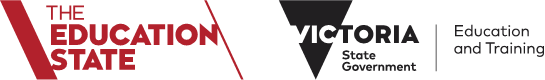 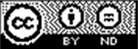 © State of Victoria (Department of Education and Training) 2018.Copyright of this material is reserved to the Crown in the right of the State of Victoria. This work is licensed under a Creative Commons Attribution-NoDerivs 3.0 Australia licence (see website here). You are free to use copy and distribute to anyone in its original form as long as you attribute Department of Education and Training, as the author, and you license any derivative work you make available under the same licence.DisclaimerIn compiling the information contained in and accessed through this resource, th e Department of Education and Training (DET) has used its best endeavours to ensure that the information is correct and current at the time of publication but takes no responsib ility for any error, omission or defect therein.To the extent permitted by law DET, its employees, agents and consultants exclude all liability for any loss or damage (including indirect, special or consequential loss or damage) arising from the use of, or reliance on the information contained herein, whether caused or not by any neglig ent act or omission. If any law prohibits the exclusion of such liability, DET limits its liability to the extent permitted by law, for the resupply of the information.Third party sitesThis resource may contain links to third party websites and resources. DET is not responsible for the condition or content of these sites or resources as they are not under its control.Third party material linked from this resource is subject to the copyright conditions of the third party. Users will need to consult the copyright notice of the third party sites for condition s of usage Table of ContentsSection A: Copyright and course classification information	41.	Copyright owner of the course	42.	Address	43.	Type of submission	44.	Copyright acknowledgement	45.	Licensing and franchise	76.	Course accrediting body	77.	AVETMISS information	78.	Period of accreditation	7Section B: Course information	81.	Nomenclature	81.1   Name of the qualification	81.2    Nominal duration of the course	82.	Vocational or educational outcomes	82.1 Purpose of the course	83.	Development of the course	83.1	Industry / enterprise/ community needs	83.2	Review for re-accreditation	10Transition Table	114.	Course outcomes	134.1 Qualification level	134.1	Employability Skills	144.3 Recognition given to the course	164.4 Licensing/ regulatory requirements	165.	Course rules	165.1 Course structure	167.   Delivery	20Persons delivering training under the supervision of a trainer must:	228.	Pathways and articulation	229.	Ongoing monitoring and evaluation	23Section C - Units of competency	25Carry out an integrated technology project	28Integrated technology may include	30Section A: Copyright and course classification information Section B: Course information Table 1 Employability Skills Summary for the Certificate II in Integrated TechnologiesTable 2:  Certificate II in Integrated TechnologiesSection C - Units of competency Nationally accredited units are available to download from the national data base – http://training.gov.au/Training.gov.au is the National Register on Vocational Education and Training (VET) in Australia.  To download a unit of competency, enter the unit code in the Quick search window.  Units that have a Unit Code commencing with the letter “V” are Victorian accredited units and are reproduced in the following pages of this document.Nationally endorsed unitsVictorian Accredited curriculum unitsRequired knowledge:Functions and capabilities of various types of software applicationsHazards and control measures associated with using computing technologySafe work practices and proceduresUser interfaces:Working with commandsCartesian workspaceHelp menuSearch toolsTechnical drawing interpretationShapes used in technical drawingsDimensioningCopyright owner of the course Copyright of this course is held by the Department of Education and Training, Victoria© State of Victoria (Department of Education and Training) 2018AddressDepartment of  Education and Early Childhood DevelopmentHigher Education and Skills GroupExecutive DirectorTraining Participation and Facilitation DivisionPO Box 4367Melbourne VIC 3001Day to day contact:Engineering Industries Curriculum Maintenance ManagerBox Hill Institute of TAFE 3128Postal address:Private Bag 2014 3128Email: g.adda@bhtafe.edu.au  Telephone:  (03) 9286 9880Facsimile:  (03) 9286 9991Type of submissionThe course is submitted for reaccreditation. It replaces and has equivalent outcomes to:22071VIC - Certificate II in Integrated TechnologiesCopyright acknowledgementEndorsed units of competency have been imported into this course from the following Training Packages and State accredited courses.Copyright of the following units of competency from nationally endorsed training packages is administered by the Commonwealth of Australia.© Commonwealth of AustraliaUnits of competency from nationally endorsed training packages can be accessed from Training.gov at www.tga.gov.auCPP07 Property Services Training PackageCPPSEC2021A 	Install security equipment and systemsCPPSEC2023A 	Install CCTV equipment and systemCPPSEC2026A 	Perform routine maintenance on security equipment and systemCUF07	Screen and Media Training PackageCUFANM301A	Create 2D digital animationsCUFANM302A	Create 3 D digital animationsICA11 Information and Communications Technology Training PackageICAICT302A	Install and optimise operating system softwareICAICT303A	Connect internal hardware componentsICAGAM301A	Apply simple modelling techniquesICAGAM302A	Design and apply simple textures to digital artICAGAM303A	Review and apply the principles of animationICAICT404A	Use online learning toolsICANWK302A	Identify and resolve network problemsICANWK305A	Install and manage network protocolsICAPRG301A	Apply introductory programming techniquesICAPRG404A	Test applicationsICAPRG406A	Apply introductory object-oriented language skillsICASAS202A	Apply problem-solving techniques to routine IT malfunctionsICASAS203A	Connect hardware peripheralsICASAS206A	Detect and protect from spam and destructive softwareICASAS301A	Run standard diagnostic testsICASAS303A	Care for computer hardwareICASAS304A 	Provide basic system administrationICASAS306A	Maintain equipment and softwareICASAS307A	Install, configure and secure a small home office networkICT10 Integrated Telecommunications Training PackageICTCBL2136B 	Install, maintain and modify customer premises communications cabling – ACMA restricted rule;ICTCMP2239B	Perform restricted customer premises broadband cabling work: ACMA Restricted RuleICTDRE3156B 	Install digital reception equipmentICTDRE3157B	Locate and rectify digital reception equipment faultsICTEDU3053A 	Train customers in new technologyICTTEN2219A	Install and test internet protocol devices in convergence networksMEM05 Metal and Engineering Training PackageMEM13014A	Apply principles of occupational health and safety in the work environmentThe following unit:VU20906	Configure and program a basic robotic system is from                            22209VIC Certificate II in Engineering StudiesCopyright of this material is reserved to the Crown in the right of the State of Victoria.  © State of Victoria (Department of Education and Training) 2018The following units:VU20177    Plan and build a system using fibre optic equipmentVU20178    Use fibre optic equipment in engineering technologyVU20179    Use fibre optic equipment in communication technologyVU21352	Implement a digital circuit using a programmable logic device (PLD)VU21387	Test and verify correct operation of a “by-wire” control systemVU21388	Set up and test an embedded control systemVU21541	Maintain rechargeable battery systemsVU21542	Identify and locate building blocks of a centralised power generation systemVU21543	Set up an extra low voltage emergency power supply system (not exceeding 32v)VU21544	Install a sustainable extra low voltage energy power systemVU21552	Operate a small power supply systemVU21553	Assemble and connect an extra low voltage battery power sourceVU21554	Perform basic network and computer assemblyVU21555	Perform basic network and computer maintenanceVU21556	Install and configure basic network and computer operating systemsVU21565	Install and test a home entertainment systemVU21566	Install and test a wireless intercom systemVU21567	Conduct site survey for a wireless networkVU21568	Set up and operate a wireless communication linkVU21569	Install communications antennaeVU21581	Build a small wireless LANare from 22263VIC Certificate IV in Integrated TechnologiesCopyright of this material is reserved to the Crown in the right of the State of Victoria. © State of Victoria (Department of Education and Training) 2018This work is licensed under a Creative Commons Attribution-NoDerivs 3.0 Australia licence (see website here). Licensing and franchiseCopyright of this material is reserved to the Crown in the right of the State of Victoria.© State of Victoria (Department of Education and Training) 2018.This work is licensed under a Creative Commons Attribution-NoDerivs 3.0 Australia licence (see website here). You are free to use copy and distribute to anyone in its original form as long as you attribute Higher Education and Skills Group, Department of Education and Training (DET) as the author and you license any devitative work you make available under the same licence.Request for other use should be addressed to:Executive DirectorIndustry Engagement and VET SystemsHigher Education and Skills GroupDepartment of Education and Training (DET)Email: course.enquiry@edumail.vic.gov.auCopies of this publication can be downloaded free of charge from the DET website here. Copyright of this material is reserved to the Crown in the right of the State of Victoria.© State of Victoria (Department of Education and Training) 2018.This work is licensed under a Creative Commons Attribution-NoDerivs 3.0 Australia licence (see website here). You are free to use copy and distribute to anyone in its original form as long as you attribute Higher Education and Skills Group, Department of Education and Training (DET) as the author and you license any devitative work you make available under the same licence.Request for other use should be addressed to:Executive DirectorIndustry Engagement and VET SystemsHigher Education and Skills GroupDepartment of Education and Training (DET)Email: course.enquiry@edumail.vic.gov.auCopies of this publication can be downloaded free of charge from the DET website here. Course accrediting body Victorian Registration and Qualifications Authority Victorian Registration and Qualifications Authority AVETMISS information ANZSCO (OCCUPATIONAL TYPE) CODES899914 Electrical or Telecommunications Trades AssistantAVETMISS information ASCED (FIELD OF EDUCATION) CODE0313 Electrical and Electronic Engineering and TechnologyAVETMISS information National course code22289VICPeriod of accreditation 1 July 2015 – 31 June 20201 July 2015 – 31 June 2020Nomenclature			Standard 1 AQTF Standards for Accredited Courses Nomenclature			Standard 1 AQTF Standards for Accredited Courses 1.1   Name of the qualificationCertificate II in Integrated Technologies1.2    Nominal duration of the course 400 hoursVocational or educational outcomes    Standard 1 AQTF Standards for Accredited Courses Vocational or educational outcomes    Standard 1 AQTF Standards for Accredited Courses 2.1 Purpose of the courseThis is a pre-vocational course that will provide learners with the skills required by industries, which broadly encompass electrotechnology, telecommunications, information technology and security systems to:continue vocational traininggain work and further training through an apprenticeship, traineeship or cadetshipfind employment in fields such an electronics, entertainment, wireless systems, technical support for computer and electronic equipment, energy generation, sustainability, computer controlled applications, electronic equipment or computer network support.Development of the course	Standards 1 and 2  AQTF Standards for Accredited Courses  Development of the course	Standards 1 and 2  AQTF Standards for Accredited Courses  Industry / enterprise/ community needs This course is being redeveloped on behalf of Higher Education and Skills Group (HESG), Department of Education and Early Childhood Development, and is supported by engineering, electrotechnology, information and communication technology (ICT) and security systems industries, represented by Communication & Information Technology Training Ltd, Engineers Australia, Business Services Victoria (BSV) and RTOs.These industries impact on almost every aspect of daily life. The technology ranges from traditional electronics, hardware platforms and networking automation to virtual enterprise, the internet and fibre optics.  The spread of new information processing and communication technologies means that the industry is developing rapidly. The telecommunications and information technology aspects of the industry are becoming increasingly important as the speed of transferring data and the knowledge economy alters the way businesses operate.  For example, the impact of the broadband and digital rollout in the telecommunications workforce is immense.  There will be a need to attract a relatively high number of new entrants into the industry over the next five to seven years. People employed in the electrotechnology and ICT industries can be found working in most industry sectors and contribute to the multi-billion dollar industry in Australia.  “The current rate of technological change in the industry is very high and is expected to increase. The use of 'smart' technology such as home automation and the integration of systems, including data, voice and video, is becoming common in many sectors of the industry.” (Electrotechnology Industry Overview, EE-Oz Standards, 2014).  The importance of integrated technologies to the Australian economy is further evidenced by the funding of Trade Training Centres in schools.  Research, by the relevant Industry Skills Council, clearly indicates the growing need for highly skilled individuals in the diverse range of related industries which share technologies.The UEE11 Electrotechnology, ICA11 Information and Communications Technology and ICT10 Integrated Telecommunications Training Packages provide a wide range of qualifications; however, the packaging rules for their qualifications limit their application to specific rather than integrated technologies and are not suitable as pre-vocational programs.  There are no units of competency in these Training Packages that match the intent of the units that have been developed specifically for this course.The existing qualification is primarily used as a VET in Schools program.  Enrolment data for 22071VIC Certificate II in Integrated Technologies for the past five years is as follows:2009 – 839 enrolments2010 – 881 enrolments2011 – 831 enrolments2012 – 745 enrolments2013 – 626 enrolmentsThe reduction in enrolment numbers since 2011 is due to an increase in study options for the electrotechnology industry in the form of the:22261VIC Certificate II in Electrotechnology Studies (Pre-vocational) and UEE22011 Certificate II in Electrotechnology (Career Start).  These qualifications attract those students who are keen to pursue an apprenticeship through the Certificate III in Electrotechnology (Electrician) training.A course steering committee was established to advise on the redevelopment of the course.  Members of the steering committee were:Gabriele Giofre (Chair)	Telecommunications and Computing ConsultantDominic Schipano	Communication & Information Technology Training LtdDaryl Sutton	Victorian Curriculum & Assessment Authority (VCAA)Anna Henderson	Business Skills ViabilityProf. Alan Bradley	Engineers AustraliaNoel Pierre	SeimensDebra Hardy/Jan Newmarch	Centre for ICT, Box Hill Institute of TAFEIan Turnbull	Applied Technology Training & Consulting AustraliaIn attendance:George Adda	CMM-Engineering IndustriesSam McCurdy	Dewhurst Consultancy Pty LtdThe key industry representatives listed above confirmed the ongoing need for pre-employment training in Integrated Technologies. Review for re-accreditationMonitoring and evaluation of 22071VIC Certificate II in Integrated Technologies has been conducted in accordance with Section B.9 Ongoing monitoring and evaluation, and ensuring feedback have been taken into account in the revised course.The following updates to imported endorsed units of competency have been implemented.ICA05 Information and Communications Technology Training PackageICA3101B 	Install and manage network protocolsICAS3024B 	Provide basic system administration	ToICA11 Information and Communications Technology Training PackageICANWK305A 	Install and manage network protocolsICASAS304A 	Provide basic system administration	ICT02 Telecommunications Training PackageICTTC136B 	Install, maintain and modify customer premises communications cabling – ACA restricted ruleICTTC156A 	Install digital reception equipmentICTTC053D 	Train customersToICT10 Telecommunications Training PackageICTCBL2136B 	Install, maintain and modify customer premises communications cabling – ACMA restricted ruleICTDRE3156B 	Install digital reception equipmentICTEDU3053A 	Train customers in new technologyNote:The outcomes of the updated units are equivalent to the replaced units.Updated copyright and branding information in the course submission.Updated assessor and trainer requirements to reflect the transition to AQTF 2013.Inclusion of an Employability Skills Summary.No suitable Training Package units were found to replace the existing Victorian accredited units and so these units were retained in the new course. No further enrolments should be made into 22071VIC Certificate II in Integrated Technologies from 30 June 2015.Transition TableTransition TableTransition TableTransition TableTransition TableUnits in superseded course VIC22071VIC Certificate II in Integrated TechnologiesUnits in superseded course VIC22071VIC Certificate II in Integrated TechnologiesUnits in the re-accredited course Certificate II in Integrated TechnologiesUnits in the re-accredited course Certificate II in Integrated TechnologiesRelationshipUEENEEE044BApply technologies and concepts to electrotechnology work activitiesNo equivalentUEENEEE048CCarry out routine work activities in an electrotechnology environmentNo equivalentUEENEEE079AIdentify and select components, accessories, materials for electrotechnology work activitiesNo equivalentVBP118Carry out an integrated technology projectVU21701Carry out an integrated technology projectEquivalentVBP119Perform basic network and computer assemblyVU21554Perform basic network and computer assemblyEquivalentVBP120Perform basic network and computer maintenanceVU21555Perform basic network and computer maintenanceEquivalentVBP121Install and configure basic network and computer operating systemsVU21556Install and configure basic network and computer operating systemsEquivalentICAI3101B Install and manage network protocolsICANWK305AInstall and manage network protocolsEquivalentICAS3024B Provide basic system administrationICASAS304AProvide basic system administrationEquivalentICAS3032BProvide network systems administrationNo equivalentVBP122Install and test a home entertainment systemVU21565Install and test a home entertainment systemEquivalentVPAU645Install and configure a home or small office networkICASAS307AInstall and configure a small office home office networkEquivalentVPAU646Install and configure a small to medium business networkNo equivalentVU20177Plan and build a system using fibre optic equipmentNo equivalentVU20178Use fibre optic equipment in engineering technologyNo equivalentVU20179Use fibre optic equipment in communication technologyNo equivalentVBP128Set up and test an embedded control systemVU21388Set up and test an embedded control systemEquivalentVBP129Test and verify correct operation of a by-wire control systemVU21387Test and verify correct operation of a “by-wire” control systemEquivalentVBP130Implement a digital circuit using a programmable logic device (PLD)VU21352Implement a digital circuit using a programmable logic device (PLD)EquivalentVBP131Construct and configure a basic robotic systemVU20906Configure and program a basic robotic systemEquivalentVBP132Program a basic robotic systemVU20906Configure and program a basic robotic systemEquivalentCPPSEC2021AInstall security equipment and systemsCPPSEC2021AInstall security equipment and systemsCurrent unitCPPSEC2023AInstall CCTV equipment and systemCPPSEC2023AInstall CCTV equipment and systemCurrent unitCPPSEC2026APerform routine maintenance on security equipment and systemCPPSEC2026APerform routine maintenance on security equipment and systemCurrent unitVBP136Operate a small power supply systemVU21552Operate a small power supply systemEquivalentVBP137Assemble and connect an extra low voltage battery power sourceVU21553Assemble and connect an extra low voltage battery power sourceEquivalentVBP138Maintain rechargeable battery systemsVU21541Maintain rechargeable battery systemsEquivalentVBP139Identify and locate building blocks of a centralised power generation systemVU21542Identify and locate building blocks of a centralised power generation systemEquivalentVBP140Set up an extra low voltage emergency power supply system (not exceeding 32v)VU21543Set up an extra low voltage emergency power supply system (not exceeding 32v)EquivalentVBP141Install a sustainable extra low voltage energy supply systemVU21544Install a sustainable extra low voltage energy power systemEquivalentICTTC053DTrain customersICTEDU3053A Train customers in new technologyEquivalentICTTC136C Install, maintain and modify customer premises communication cabling – ACMA restricted ruleICTCBL2136BInstall, maintain and modify customer premises communications cabling – ACMA restricted ruleEquivalentICTTC156A Install digital reception equipmentICTDRE3156BInstall digital reception equipmentEquivalentICTTC162AInstall a cable lead-inNo equivalentVBP123Build a small wireless LANVU21581Build a small wireless LANEquivalentVBP124Install and test a wireless intercom systemVU21566Install and test a wireless intercom systemEquivalentVBP125Conduct site survey for a wireless networkVU21567Conduct site survey for a wireless networkEquivalentVBP126Set up and operate a wireless communication linkVU21568Set up and operate a wireless communication linkEquivalentVBP127Install communications antennaeVU21569Install communications antennaeEquivalentCourse outcomesStandards 1, 2, 3 and 4 AQTF Standards for Accredited Courses4.1 Qualification levelThe Certificate II in Integrated Technologies is a pre-employment level course and is consistent with AQF level 2 of the Australian Qualifications Framework in that: Knowledge:Graduates will have basic factual, technical and procedural knowledge in a wide range of technical activities spanning electrotechnology, telecommunications, security systems and information technology.Skills:Graduates will have:cognitive skills to access, record and act on a defined range of technical information from a range of sourcescognitive and communication skills to apply and communicate known solutions to a limited range of predictable problems in the use of integrated technologiestechnical skills to use a limited range of equipment to complete tasks involving known routines and procedures with a limited range of technology optionsApplication of knowledge and skills:Graduates will be able to demonstrate the application of knowledge and skills in the use of integrated technologies: with some accountability for the quality of their own outcomes and with some responsibility for their own outputs in work and learningwith limited autonomy and judgement in the completion of their own defined and routine tasks in known and stable integrated technology contextswith limited autonomy and judgement to complete routine, but variable tasks in the use of integrated technologies, in collaboration with others in a team environmentSpecifically a graduate of this course may:undertake a work-based apprenticeship or traineeship leading into a range of careers in the electrotechnology, telecommunications, security systems and information technology industries;enrol directly into any of a number of qualifications leading to Certificate IIIs or Certificate IVs within the electrotechnology, telecommunications, security systems and information technology industries.Volume of learning:Typically the Certificate II in Integrated Technologies requires 0.5-1 year to complete.  This is made up of the structured learning component of the course combined with the self-directed learning activities such as research and project work.4.1	Employability SkillsStandard 4 AQTF Standards for Accredited CoursesSee Table 1 below.Employability SkillIndustry/enterprise requirements for this qualification include the following facets:Communicationcollect, organise and understand information related to the work, such as verbal or written standard operating procedures, work related instructions, equipment specifications, safety signs and symbols.communicate ideas and information to enable confirmation of work requirementreport outcomes and/or any problemsaccess, read and comprehend instructions and proceduresshare information via speech and in writinginteract with people from diverse backgroundsTeamworkwork with others to generate and evaluate ideaswork effectively as an individual and as a member of a teamwork with others to identify work needs and review ideas against those needswork cooperatively with people from diverse cultural backgroundscontribute to a positive culture of compliance within an organisationprovide feedback to a range of stakeholdersProblem solvingtake corrective action to ensure that work meets quality standards and requirements as appropriate.respond to and/or report equipment failure within level of responsibilityseek assistance from relevant personnel when difficulties ariserecognise limitations, ask for help and seek clarification or information about work requirements and proceduresEmployability SkillIndustry/enterprise requirements for this qualification include the following facets:Initiative and enterprisesafely shut down equipment in emergency situationsapply enterprise best practice and quality systemsask questions of appropriate personnel to confirm unusual practicereport problems outside area of responsibility to designated personnelidentify variation in equipment performance and report maintenance requirements according to enterprise proceduresPlanning and organisationmanage time and priorities to complete workprepare and plan daily or weekly workidentify and obtain equipment, materials and consumables to undertake designated tasksestablish clear implementation goals and deliverablescollect, analyse and organise work task informationcheck work requirement specifications and identify the priority in which tasks need to be undertaken and completed.Self-managementplan own work within given task parametersset, monitor and satisfy personal work goalsaccept responsibility for given tasksoperate within appropriate time constraints and work standardsseek assistance where appropriateLearningask questions to gain information and to ensure understanding of own work requirementsmaintain current knowledge of tools, devices, instruments, materials, work practices and systemsseek learning opportunitiestake control and manage own learningadopt a open approach to new ideas and techniquescommit to and promote a culture of continuous learningset realistic learning goals for self developmentmonitor and respond to learning process achievementsTechnologyuse workplace technology related to the particular work tasks including tools, devices, instruments and materialsattain and maintain required technical accreditation/authority under the industry standardsattain and maintain IT skills relevant to work requirementsbe willing to gain knowledge and skills relevant to new and emerging technologies4.3 Recognition given to the course 4.3 Recognition given to the course Not applicable4.4 Licensing/ regulatory requirements 4.4 Licensing/ regulatory requirements All training programs should be conducted with reference to the regulatory regime of the relevant statutory authority.  For example, the installation of telecommunication, data cabling and cabling products on customer premises in accordance with the Australian Communications and Media Authority (ACMA) requirements.Course rules 	   Standards 2, 6, 7 and 9 AQTF Standards for Accredited Courses   Standards 2, 6, 7 and 9 AQTF Standards for Accredited Courses5.1 Course structure To be awarded the qualification, Certificate II in Integrated Technologies, participants are required to complete:All  six (6) core units of competencyElective units of competency equivalent to a minimum of 170 hours from at least two (2) Streams. (Note: elective units that appear in more than one stream must not be counted as two electives.)Learners who do not successfully complete all required units will be issued with a Statement of Attainment listing those units that they have completed.Occupational health and safety and sustainability skills and knowledge are integrated into the units of competency.To be awarded the qualification, Certificate II in Integrated Technologies, participants are required to complete:All  six (6) core units of competencyElective units of competency equivalent to a minimum of 170 hours from at least two (2) Streams. (Note: elective units that appear in more than one stream must not be counted as two electives.)Learners who do not successfully complete all required units will be issued with a Statement of Attainment listing those units that they have completed.Occupational health and safety and sustainability skills and knowledge are integrated into the units of competency.Unit of competency/ module codeField of Education code (6-digit)Unit of competency titlePre-requisitePre-requisiteNominalHoursNominalHoursCore Units of Competency – complete allCore Units of Competency – complete allCore Units of Competency – complete allMEM13014AApply principles of occupational health and safety in the work environmentNoneNone1010VU21701031399Carry out an integrated technology projectMEM13014AMEM13014A6060VU21702031399Prepare for working in the integrated technology sectorNoneNone2020VU21703031399Work in an integrated technology environmentMEM13014AMEM13014A4040VU21704031399Use electrotechnology skills in integrated technology workMEM13014AMEM13014A8080VU21705031399Use software applications in integrated technology workMEM13014AMEM13014A2020Nominal hours sub-total - core hoursNominal hours sub-total - core hoursNominal hours sub-total - core hoursNominal hours sub-total - core hoursNominal hours sub-total - core hours230230Elective Units of Competency – Select units making up a minimum of 170 hrs Elective Units of Competency – Select units making up a minimum of 170 hrs Elective Units of Competency – Select units making up a minimum of 170 hrs Elective Units of Competency – Select units making up a minimum of 170 hrs Elective Units of Competency – Select units making up a minimum of 170 hrs Elective Units of Competency – Select units making up a minimum of 170 hrs Elective Units of Competency – Select units making up a minimum of 170 hrs Computer System Network StreamComputer System Network StreamComputer System Network StreamComputer System Network StreamComputer System Network StreamComputer System Network StreamComputer System Network StreamICAICT302AInstall and optimise operating system softwareInstall and optimise operating system softwareNone2020ICAICT303AConnect internal hardware componentsConnect internal hardware componentsNone2020ICANWK302AIdentify and resolve network problemsIdentify and resolve network problemsNone5050ICANWK305AInstall and manage network protocolsInstall and manage network protocolsNone4040ICASAS202AApply problem-solving techniques to routine IT malfunctionsApply problem-solving techniques to routine IT malfunctionsNone2020ICASAS203AConnect hardware peripheralsConnect hardware peripheralsNone2020ICASAS206ADetect and protect from spam and destructive softwareDetect and protect from spam and destructive softwareNone1010ICASAS301ARun standard diagnostic testsRun standard diagnostic testsNone2020ICASAS303ACare for computer hardwareCare for computer hardwareNone2020ICASAS304AProvide basic system administrationProvide basic system administrationNone2020ICASAS306AMaintain equipment and softwareMaintain equipment and softwareNone2020ICASAS307AInstall, configure and secure a small office home office networkInstall, configure and secure a small office home office networkNone5050VU21554031305Perform basic network and computer assemblyPerform basic network and computer assemblyNone3030VU21555031305Perform basic network and computer maintenancePerform basic network and computer maintenanceNone3030VU21556020117Install and configure basic network andcomputer operating systemsInstall and configure basic network andcomputer operating systemsNone4040VU21565031317Install and test a home entertainment systemInstall and test a home entertainment systemNone3030Robotics Control Systems StreamRobotics Control Systems StreamRobotics Control Systems StreamRobotics Control Systems StreamRobotics Control Systems StreamRobotics Control Systems StreamRobotics Control Systems StreamVU20906030703Configure and program a basic robotic systemConfigure and program a basic robotic systemNone6060VU21352031303Implement a digital circuit using a programmable logic device (PLD)Implement a digital circuit using a programmable logic device (PLD)None3030VU21387031303Test and verify correct operation of a “by-wire” control systemTest and verify correct operation of a “by-wire” control systemNone3030VU21388031305Set up and test an embedded control systemSet up and test an embedded control systemNone3030Security Systems StreamSecurity Systems StreamSecurity Systems StreamSecurity Systems StreamSecurity Systems StreamSecurity Systems StreamSecurity Systems StreamCPPSEC2021AInstall security equipment and systemsInstall security equipment and systemsNone4040CPPSEC2023AInstall CCTV equipment and systemInstall CCTV equipment and systemNone2020CPPSEC2026APerform routine maintenance on security equipment and systemPerform routine maintenance on security equipment and systemNone3232ICTCBL2136BInstall, maintain and modify customer premises communications cabling – ACMA restricted ruleInstall, maintain and modify customer premises communications cabling – ACMA restricted ruleNone6060Sustainable Energy Systems StreamSustainable Energy Systems StreamSustainable Energy Systems StreamSustainable Energy Systems StreamSustainable Energy Systems StreamSustainable Energy Systems StreamSustainable Energy Systems StreamVU21541031301Maintain rechargeable battery systemsMaintain rechargeable battery systemsNone3030VU21542031301Identify and locate building blocks of a centralised power generation systemIdentify and locate building blocks of a centralised power generation systemNone3030VU21543031301Set up an extra low voltage emergency power supply system (not exceeding 32v)Set up an extra low voltage emergency power supply system (not exceeding 32v)None3030VU21544031301Install a sustainable extra low voltage energy power systemInstall a sustainable extra low voltage energy power systemNone3030VU21552031301Operate a small power supply systemOperate a small power supply systemNone3030VU21553031301Assemble and connect an extra low voltage battery power sourceAssemble and connect an extra low voltage battery power sourceNone3030Multimedia and Games Systems StreamMultimedia and Games Systems StreamMultimedia and Games Systems StreamMultimedia and Games Systems StreamMultimedia and Games Systems StreamMultimedia and Games Systems StreamMultimedia and Games Systems StreamCUFANM301ACreate 2D digital animationsCreate 2D digital animationsNoneNone35CUFANM302ACreate 3D digital animationsCreate 3D digital animationsNoneNone75ICAGAM301AApply simple modelling techniquesApply simple modelling techniquesNoneNone50ICAGAM302ADesign and apply simple textures to digital artDesign and apply simple textures to digital artNoneNone50ICAGAM303AReview and apply the principles of animationReview and apply the principles of animationNoneNone60ICAICT404AUse online learning toolsUse online learning toolsNoneNone30ICAPRG301AApply introductory programming techniquesApply introductory programming techniquesNoneNone40ICAPRG404ATest applicationsTest applicationsNoneNone50ICAPRG406AApply introductory object-oriented language skillsApply introductory object-oriented language skillsNoneNone60VU21706030103Create products using 3D printingCreate products using 3D printingNoneNone40Telecommunication Systems StreamTelecommunication Systems StreamTelecommunication Systems StreamTelecommunication Systems StreamTelecommunication Systems StreamTelecommunication Systems StreamTelecommunication Systems StreamICTCBL2136BInstall, maintain and modify customer premises communications cabling – ACMA restricted ruleInstall, maintain and modify customer premises communications cabling – ACMA restricted ruleNone6060ICTCMP2239BPerform restricted customer premises broadband cabling work: ACMA Restricted RulePerform restricted customer premises broadband cabling work: ACMA Restricted RuleICTCBL2136B2020ICTDRE3156BInstall digital reception equipmentInstall digital reception equipmentNone3030ICTDRE3157BLocate and rectify digital reception equipment faultsLocate and rectify digital reception equipment faultsNone4040ICTEDU3053ATrain customers in new technologyTrain customers in new technologyNone4040ICTTEN2219AInstall and test internet protocol devices in convergence networksInstall and test internet protocol devices in convergence networksNone5050VU20177031303Plan and build a system using fibre optic equipmentPlan and build a system using fibre optic equipmentNone3030VU20178030703Use fibre optic equipment in engineering technologyUse fibre optic equipment in engineering technologyNone3030VU20179031307Use fibre optic equipment in communication technologyUse fibre optic equipment in communication technologyNone3030Wireless Communications Systems StreamWireless Communications Systems StreamWireless Communications Systems StreamWireless Communications Systems StreamWireless Communications Systems StreamWireless Communications Systems StreamWireless Communications Systems StreamVU21566031309Install and test a wireless intercom systemInstall and test a wireless intercom systemNone3030VU21567031307Conduct site survey for a wireless networkConduct site survey for a wireless networkNone3030VU21568031309Set up and operate a wireless communication linkSet up and operate a wireless communication linkNone3030VU21569031309Install communications antennaeInstall communications antennaeNone3030VU21581020113Build a small wireless LANBuild a small wireless LANNone3030Total nominal hoursTotal nominal hoursTotal nominal hoursTotal nominal hoursTotal nominal hours4004005.2  Entry requirementsLearners are best equipped to achieve the course outcomes if they have as a minimum language, literacy and numeracy skills that are equivalent to Level 2 of the Australian Core Skill Framework. Details can be found on website: http://www.acsf.deewr.gov.au There are no barriers to entry on the grounds of age, gender, political or cultural background.6.  Assessment 	Standards 10 and 12 AQTF Standards for Accredited Courses6.  Assessment 	Standards 10 and 12 AQTF Standards for Accredited Courses6.1 Assessment strategyCourse assessment must be consistent with the requirements of Element 1.2 and 1.5 of the AQTF: Essential Conditions and Standards for Continuing Registration and the Standard SNR 15.2 and 15.5 of the Standards for NVR Registered Training Organisations, or the relevant Standards for Registered Training Organisations in effect at the time of assessment. For units of competency specifically developed for this course the assessment strategy to be adopted is identified within the units.Assessment methods must include the demonstration of practical skills and may also may include:oral or written questioningpresentationsfolioswritten reportsresearch assignments and projectswritten/oral examinationsWhere appropriate, training providers are encouraged to take a holistic approach to assessment, by assessing more than one element concurrently, or combining the final assessment for more than one unit.When assessing imported units of competency, the evidence gathering and assessment must be carried out in accordance with the relevant Training Package Assessment Guidelines. The Assessment Guidelines include the necessary qualifications for those conducting assessments and provide for situations where more than one person may contribute to the assessment and where the required technical and assessment competencies may not all be held by any one person.All participants can seek recognition for any competencies already held and for any relevant qualifications or experience through the RPL process. Recognition decisions should be based on the principles of assessment and rules of evidence as defined in the AQTF or NVR Standards.On the completion of each assessment task, students will be provided with qualitative feedback as well as a 'competent/not competent' result for the unit being assessed.Arrangements should be made for retesting or reasonable adjustment as required.6.2  Assessor competenciesAssessor competencies for this course must be consistent with the requirements of Element 1.4 of the AQTF: Essential Conditions and Standards for Continuing Registration and Standard SNR 15.4 of the Standards for NVR Registered Training Organisations, or the relevant Standards for Registered Training Organisations in effect at the time of assessment.Currently these require that assessors:hold the TAESS00001 Assessor Skill Set, or be able to demonstrate equivalence of competencies; andbe able to demonstrate vocational competencies at least to the level being assessed; andbe able to demonstrate how they are continuing to develop their VET knowledge and skills as well as maintaining their industry currency and assessor competence.Note:If a person does not have all the assessment competencies as defined in (i) ,(ii) and (iii) then one or more persons with the combined expertise in (i), (ii) and (iii) may work together to conduct the assessment.7.   DeliveryStandards 11 and 12 AQTF Standards for Accredited Courses7.1  Delivery modesAll units of competency in the courses may be delivered in a variety of modes: classroom delivery, workplace projects, practical work, self-paced learning, case studies, role plays and guest speakers.It is recommended that the course be conducted using workplace project-based delivery and assessment methods to maximise opportunities for learners to have learning experiences close as possible to a real workplace environment.Any on-the-job learning opportunities should be conducted with an experienced mentor working in the industry. The provider will coordinate the assessment of workplace demonstration, according to the relevant unit/units requirements.Delivery options, including grouping of learners and learning activities, should recognise the varying learning needs, educational backgrounds, preferred learning styles and constraints of the individual learner and the specific requirements of each unit.Some areas of content may be common to more than one unit and therefore integration may be appropriate.  Delivery strategies should actively involve the learner and learning should be experiential, relevant and age appropriate.This course is available for full or part-time study.  Providers should be flexible in the way the training is delivered to ensure they meet the needs of the client group.Units of competency may be contextualised to meet the needs of different groups of students and employers. Contextualisation of imported units must be consistent with the assessment guidelines of the relevant Training Package or accredited course.7.2 ResourcesThe minimum resources required to conduct the course includes: classroomslibraryaccess to electrical projects in the workplace case study materialscomputer and relevant software (including but not limited to Microsoft Office suite, Web search and design, CAD software) workplace resources, such as current legislation, regulations and codes and Australian building standardsTrainer competencies must meet the requirements of Element 1.4 of the AQTF: Essential Conditions and Standards for Continuing Registration and Standard SNR15.4 of the Standards for NVR Registered Training Organisations, or the relevant Standards for Registered Training Organisations in effect at the time of assessment. The Registered Training Organisation is responsible for ensuring that training is delivered by trainers who:hold the TAE40110 Certificate IV in Training and Assessment from the TAE10 Training and Education Training Package as a minimum qualification, or be able to demonstrate equivalence of competencies; and be able to demonstrate vocational competencies at least to the level being delivered and assessed; andbe able to demonstrate how they are continuing to develop their VET knowledge and skills as well as maintaining their industry currency and trainer/ assessor competence.Persons delivering training under the supervision of a trainer must:work under the supervision of a trainer with the TAE40110 Certificate IV in Training and Assessment, or of a person who has demonstrated equivalence of competencies; andholds either the TAESS00007 Enterprise Trainer – Presenting Skill Set, or be able to demonstrate equivalence of competencies, or the TAESS00008 Enterprise Trainer – Mentoring Skill Set, or be able to demonstrate equivalence of competencies within two years of commencing to deliver training while under supervision; and be able to demonstrate vocational competencies at least to the level being delivered and assessed as well as maintaining their industry currency. Pathways and articulation Standard 8 for accredited coursesAt present there are no formal articulation arrangements into other VET or higher education courses. However, graduates of the course will receive credits for any of the completed imported units of competency that may form part of any future studies in the following Training Packages:CUF07  Screen and Media CPP07  Property ServicesICA11    Information and Communications TechnologyICT10    Integrated TelecommunicationsMEM05 Metal and EngineeringCredits may also be available into the following State accredited course:22263VIC-Certificate IV in Integrated Technologies,   depending on the Electives selected.Similarly, entrants to the course will receive credits for any of the imported endorsed units that they may have already achieved through previous training.RTOs should refer to the AQF Pathways Policy when negotiating articulation to higher education qualifications. Ongoing monitoring and evaluation Standard 13 for accredited courses Ongoing evaluation and validation of this course is the responsibility of the Curriculum Maintenance Manager, Engineering Industries. These courses will be monitored and maintained by an Industry Advisory Committee with representatives from:Engineers AustraliaCommunication & Information Technology Training Ltd Business Skills VictoriaEnterprises Industry associations or peak bodies RTOs delivering the course.The following methods will be used to provide data to the Industry Advisory Committee: student surveys employers surveystrainer/assessor feedbackThe CMM - Engineering Industries will meet with the Industry Advisory Committee at least once in the middle of the accreditation period and more frequently if necessary, to: review the implementation of the program; provide advice on changing program requirements; monitor and evaluate course standards, delivery and assessment; determine whether the course should be replaced by an endorsed Training Package qualification. Recommendations for any significant changes will be reported through the Curriculum Maintenance Manager, Engineering Industries to the Victorian Registration and Qualification Authority (VRQA).Course maintenance and review procedures will also indicate that the course should be expired if a suitable qualification becomes available through the endorsement of a Training Package.CPP07 Property Services Training PackageCPP07 Property Services Training PackageHoursCPPSEC2021AInstall security equipment and systems40CPPSEC2023AInstall CCTV equipment and system20CPPSEC2026APerform routine maintenance on security equipment and system32CUF07 Screen and Media Training PackageCUF07 Screen and Media Training PackageCUFANM301ACreate 2D digital animations35CUFANM302ACreate 3D digital animations75ICA11 Information and Communications Technology Training PackageICA11 Information and Communications Technology Training PackageICAICT302A	Install and optimise operating system software20ICAICT303AConnect internal hardware components20ICAGAM301AApply simple modelling techniques50ICAGAM302ADesign and apply simple textures to digital art50ICAGAM303AReview and apply the principles of animation60ICAICT404A	Use online learning tools30ICANWK302AIdentify and resolve network problems50ICANWK305AInstall and manage network protocols40ICAPRG301AApply introductory programming techniques40ICAPRG404A	Test applications50ICAPRG406AApply introductory object-oriented language skills60ICASAS202AApply problem-solving techniques to routine IT malfunctions20ICASAS203AConnect hardware peripherals20ICASAS206ADetect and protect from spam and destructive software10ICASAS301ARun standard diagnostic tests20ICASAS303ACare for computer hardware20ICASAS304A	Provide basic system administration20ICASAS306AMaintain equipment and software20ICASAS307AInstall, configure and secure a small office home office network50ICT10 Telecommunications Training PackageICT10 Telecommunications Training PackageHoursICTCBL2136BInstall, maintain and modify customer premises communications cabling – ACMA restricted rule60ICTCML2239BPerform restricted customer premises broadband cabling work: ACMA restricted rule20ICTDRE3156BInstall digital reception equipment30ICTDRE3157BLocate and rectify digital reception equipment faults40ICTEDU3053ATrain customers in new technology40ICTTEN2219AInstall and test internet protocol devices in convergence networks50MEM05 Metals and Engineering Training PackageMEM05 Metals and Engineering Training PackageMEM13014AApply principles of occupational health and safety in the work environment10Unit CodeUnit TitleHoursVU20906Configure and program a basic robotic system60VU21352Implement a digital circuit using a programmable logic device (PLD)30VU21387Test and verify correct operation of a “by-wire” control system30VU21388Set up and test an embedded control system30VU21541Maintain rechargeable battery systems30VU21542Identify and locate building blocks of a centralised power generation system30VU21543Set up an extra low voltage emergency power supply system (not exceeding 32v)30VU21544Install a sustainable extra low voltage energy power system30VU21552Operate a small power supply system30VU21553Assemble and connect an extra low voltage battery power source30VU21554Perform basic network and computer assembly30VU21555Perform basic network and computer maintenance30VU21556Install and configure basic network and computer operating systems40VU21565Install and test a home entertainment system30VU21566Install and test a wireless intercom system30VU21567Conduct site survey for a wireless network30VU21568Set up and operate a wireless communication link30VU21569Install communications antennae30VU21581Build a small wireless LAN30VU21701Carry out an integrated technology project60VU21702Prepare for working in the integrated technology sector20VU21703Work in an integrated technology environment40VU21704Use electrotechnology skills in integrated technology work80VU21705Use software applications in integrated technology work20VU21706Create  products using 3D printing 40VU21701Carry out an integrated technology projectUnit DescriptorThis unit of competency sets out the knowledge and skills required to carry out an integrated technology project by merging distinct electrotechnology domains to achieve an innovative and integrated technical solution. This includes the planning, preparation and conduct of a project in accordance with a project management plan.  The use of appropriate mathematical techniques is required to determine system parameters.No licensing, legislative, regulatory or certification requirements apply to this unit at the time of publication. Employability SkillsThis unit contains Employability SkillsPre-requisite unitMEM13014A	Apply occupational health and safety principles in the work environmentApplication of the UnitThis unit of competency is intended to apply to any recognised development program that leads to the acquisition of a formal award at AQF level 2 or higher. It applies in an environment where merging technologies are applied for innovative technical applications.ELEMENTPERFORMANCE CRITERIAElements describe the essential outcomes of a unit of competency.Performance criteria describe the required performance needed to demonstrate achievement of the element.  Where bold italicised text is used, further information is detailed in the required skills and knowledge and/or the range statement.  Assessment of performance is to be consistent with the evidence guide.1.Plan and prepare for an integrated technology project1.1Determine and apply OH&S requirements, risk control measures and environmental requirements for a given work area.1.Plan and prepare for an integrated technology project1.2Determine the scope of the integrated technology project requirements from documentation, project briefs and/or discussions with appropriate personnel.1.Plan and prepare for an integrated technology project1.3Confirm the project outputs by calculating the relevant variables using the specifications for the project and other available data.1.Plan and prepare for an integrated technology project1.4Plan the project and clearly specify the outcomes for approval by appropriate personnel.1.5Consult with appropriate personnel to ensure the work is coordinated effectively with others involved at the work site.1.6Obtain resources and equipment needed for the project in accordance with enterprise procedures and check for correct operation and safety.2.Conduct an integrated technology project2.1Follow OH&S requirements for carrying out the work.2.Conduct an integrated technology project2.2Check as being isolated necessary equipment, machines and plant in strict accordance with OH&S requirements. 2.Conduct an integrated technology project2.3Undertake project activities in accordance with the project plan, specified time lines and resources.2.Conduct an integrated technology project2.4Undertaken project activities to reflect current knowledge, methods and techniques.2.Conduct an integrated technology project2.5Review regularly project progress against project plan, timelines and discuss with appropriate personnel.2.Conduct an integrated technology project2.6Make decisions for dealing with unexpected situations from discussions with appropriate personnel, job specifications and enterprise procedures.2.Conduct an integrated technology project2.7Select methods for dealing with unexpected situations on the basis of safety considerations and specified project outcomes.3.Evaluate and document project outcomes3.1Follow OH&S requirements for completing the work.3.Evaluate and document project outcomes3.2Maintain and store equipment and tools used in the project in accordance with enterprise procedures.3.Evaluate and document project outcomes3.3Evaluate project outcomes against specifications and objectives.3.Evaluate and document project outcomes3.4Prepare final project report and project signed off in according to enterprise procedures.REQUIRED SKILLS AND KNOWLEDGEREQUIRED SKILLS AND KNOWLEDGEThis describes the essential skills and knowledge, and their level, required for this unit. This describes the essential skills and knowledge, and their level, required for this unit. Required knowledge:Sound working knowledge of:Project specifications including: defining the project; project briefs; contracts; tendersProject management plans including: timelines, resources, costs, monitoring, project teams, milestones, contingencies, budgetsProject design including design sketches and drawing; design calculationsPresentation methodsRequired knowledge:Sound working knowledge of:Project specifications including: defining the project; project briefs; contracts; tendersProject management plans including: timelines, resources, costs, monitoring, project teams, milestones, contingencies, budgetsProject design including design sketches and drawing; design calculationsPresentation methodsRequired skills:Interact with clientsEstablish client needsInterpret client needsNegotiate with clientsBasic project planningUse feedbackWrite reportsPresent informationUse tools and equipment correctlyFollow enterprise OHS proceduresRead and interpret equipment manualsRequired skills:Interact with clientsEstablish client needsInterpret client needsNegotiate with clientsBasic project planningUse feedbackWrite reportsPresent informationUse tools and equipment correctlyFollow enterprise OHS proceduresRead and interpret equipment manualsRANGE STATEMENT RANGE STATEMENT The Range Statement relates to the unit of competency as a whole.  It allows for different work environments and situations that may affect performance.  Bold italicised wording in the Performance Criteria is detailed below.  Add any essential operating conditions that may be present with training and assessment depending on the work situation, needs of the candidate, accessibility of the item, and local industry and regional contexts. The Range Statement relates to the unit of competency as a whole.  It allows for different work environments and situations that may affect performance.  Bold italicised wording in the Performance Criteria is detailed below.  Add any essential operating conditions that may be present with training and assessment depending on the work situation, needs of the candidate, accessibility of the item, and local industry and regional contexts. OH&S requirements may includelegislationprotective equipmentmaterial safety management systemshazardous substances and dangerous goods codelocal safe operation proceduresawards provisionsEnvironmental requirements may includeliquid wastesolid wastegas, fume, vapour, smoke emissions, including fugitive emissionsexcessive energy and water useexcessive noiseIntegrated technology may includecomputer network technologywireless technologyrobotics and embedded controller technologyphotonics technologyenergy generationAppropriate personnel may includesupervisorleading handforemanmanagersite engineertrainermentorteacherteam memberEnterprise procedures may includeEnterprise procedures may includethe use of tools and equipment instructions, including job sheets, plans, drawings and designsreporting and communication manufacturers' specifications and operational proceduresthe use of tools and equipment instructions, including job sheets, plans, drawings and designsreporting and communication manufacturers' specifications and operational proceduresEVIDENCE GUIDEEVIDENCE GUIDEEVIDENCE GUIDEThe evidence guide provides advice on assessment and must be read in conjunction with the Performance Criteria, Required Skills and Knowledge, the Range Statement and the Assessment section in Section B of the accreditation submission. The evidence guide provides advice on assessment and must be read in conjunction with the Performance Criteria, Required Skills and Knowledge, the Range Statement and the Assessment section in Section B of the accreditation submission. The evidence guide provides advice on assessment and must be read in conjunction with the Performance Criteria, Required Skills and Knowledge, the Range Statement and the Assessment section in Section B of the accreditation submission. Critical aspects for assessment and evidence required to demonstrate competency in this unitAssessors must be satisfied that the candidate can competently and consistently perform all elements of the unit as specified by the criteria, including required knowledge, and to be capable of applying the competency in new and different situations and contexts within the timeframes typically expected of the discipline, work function and industrial environment.  Assessment should also reinforce the integration of the Employability Skills.In particular this will incorporate evidence that shows a candidate is able to:implement occupational health and safety workplace procedures and practices including the use of risk control measures as specified in the performance criteria; demonstrate a representative body of performance criteria within a timeframe typically expected of the discipline, work function and industrial environment; and(iii)	demonstrate the ability to carry out an integrated technology project by merging distinct technology fields to achieve an innovative and integrated technical solution. The project documentation must include a project management plan with specified outcomes. The assessment of the project is against these specified outcomes.Assessors must be satisfied that the candidate can competently and consistently perform all elements of the unit as specified by the criteria, including required knowledge, and to be capable of applying the competency in new and different situations and contexts within the timeframes typically expected of the discipline, work function and industrial environment.  Assessment should also reinforce the integration of the Employability Skills.In particular this will incorporate evidence that shows a candidate is able to:implement occupational health and safety workplace procedures and practices including the use of risk control measures as specified in the performance criteria; demonstrate a representative body of performance criteria within a timeframe typically expected of the discipline, work function and industrial environment; and(iii)	demonstrate the ability to carry out an integrated technology project by merging distinct technology fields to achieve an innovative and integrated technical solution. The project documentation must include a project management plan with specified outcomes. The assessment of the project is against these specified outcomes.Context of and specific resources for assessmentEvidence should show competency working in real or simulated work environment and a variety of conditions.The candidate will have access to all tools, equipment, materials and documentation required. The candidate will be permitted to refer to any relevant workplace procedures, product and manufacturing specifications, codes, standards, manuals and reference materials.This unit may be assessed on the job, off the job or a combination of both on and off the job. Where assessment occurs off the job, that is the candidate is not in productive work, then an appropriate simulation must be used where the range of conditions reflects realistic workplace situations. The competencies covered by this unit would be demonstrated by an individual working alone or as part of a team. The assessment environment should not disadvantage the candidate.Evidence should show competency working in real or simulated work environment and a variety of conditions.The candidate will have access to all tools, equipment, materials and documentation required. The candidate will be permitted to refer to any relevant workplace procedures, product and manufacturing specifications, codes, standards, manuals and reference materials.This unit may be assessed on the job, off the job or a combination of both on and off the job. Where assessment occurs off the job, that is the candidate is not in productive work, then an appropriate simulation must be used where the range of conditions reflects realistic workplace situations. The competencies covered by this unit would be demonstrated by an individual working alone or as part of a team. The assessment environment should not disadvantage the candidate.Method of assessmentAssessment must involve the demonstration of practical skills and may also include:observation of processes and procedures;oral and/or written questioning on required knowledge and skills;testimony from supervisors, colleagues, clients and/or other appropriate persons;inspection of the final product or outcome;a portfolio of documentary evidence.Where performance is not directly observed and/or is required to be demonstrated over a period of time and/or in a number of locations, any evidence should be authenticated by colleagues, supervisors, clients or other appropriate persons. Questioning techniques should not require language, literacy and numeracy skills beyond those required in this unit of competency. Assessment must involve the demonstration of practical skills and may also include:observation of processes and procedures;oral and/or written questioning on required knowledge and skills;testimony from supervisors, colleagues, clients and/or other appropriate persons;inspection of the final product or outcome;a portfolio of documentary evidence.Where performance is not directly observed and/or is required to be demonstrated over a period of time and/or in a number of locations, any evidence should be authenticated by colleagues, supervisors, clients or other appropriate persons. Questioning techniques should not require language, literacy and numeracy skills beyond those required in this unit of competency. VU21702VU21702VU21702Prepare for working in the integrated technology sectorUnit DescriptorUnit DescriptorUnit DescriptorThis unit provides the skills and knowledge to prepare participants for working in the integrated technologies industry.  It provides the opportunity to investigate and identify potential career paths in the industryNo licensing, legislative, regulatory or certification requirements apply to this unit at the time of publication.Employability skillsEmployability skillsEmployability skillsThis unit contains Employability Skills.Application of theUnitApplication of theUnitApplication of theUnitThis unit of competency would be applied in a pre-vocational context to enable participants to make informed career choices.ELEMENTElements describe the essential outcomes of a unit of competency.ELEMENTElements describe the essential outcomes of a unit of competency.ELEMENTElements describe the essential outcomes of a unit of competency.PERFORMANCE CRITERIAPerformance criteria describe the required performance needed to demonstrate achievement of the element.  Where bold/italicised text is used, further information is detailed in the required skills and knowledge and/or the range statement.  Assessment of performance is to be consistent with the evidence guide. 1	Investigate personal career needs within an integrated technology context1	Investigate personal career needs within an integrated technology context1	Investigate personal career needs within an integrated technology context1.1	Determine the range of career paths available in integrated technology at an entry level1.2	Examine different job roles at various levels in the integrated technology industry1.3	Utilise career self-assessment activities to identify personal strengths and weaknesses in relation to preferred career path1.4	Seek expert guidance and support to align personal strengths with possible career paths in integrated technologies1.5	Interview industry experts to clarify peak organisations, regulatory bodies, employment agencies and professional associationsDevelop a strategy to address personal career needsDevelop a strategy to address personal career needsDevelop a strategy to address personal career needs2.1 	Prioritise areas of integrated technology for further investigation2.2	Relate self-assessment outcomes to job profiles, training pathway requirements and employment opportunities2.3	Formulate a personal development plan that will maximise the potential to achieve selected goals2.4	Identify components of the plan that may require referral to specialist agencies or other professionals2.5	Investigate the range of support services that are available to assist with the development and /or implementation of the strategy2.6	Evaluate and validate the career development plan with an appropriate personREQUIRED SKILLS AND KNOWLEDGEThis describes the essential skills and knowledge and their level, required for this unit.REQUIRED SKILLS AND KNOWLEDGEThis describes the essential skills and knowledge and their level, required for this unit.REQUIRED SKILLS AND KNOWLEDGEThis describes the essential skills and knowledge and their level, required for this unit.REQUIRED SKILLS AND KNOWLEDGEThis describes the essential skills and knowledge and their level, required for this unit.Required skills: Interpersonal skills in questioning industry experts  Communication skills in documenting a personal development planOrganising skills to identify sources of information and assimilating dataAnalytical skills to be able to access and interpret career informationProblem solving skills to overcome environmental limitationsRequired skills: Interpersonal skills in questioning industry experts  Communication skills in documenting a personal development planOrganising skills to identify sources of information and assimilating dataAnalytical skills to be able to access and interpret career informationProblem solving skills to overcome environmental limitationsRequired skills: Interpersonal skills in questioning industry experts  Communication skills in documenting a personal development planOrganising skills to identify sources of information and assimilating dataAnalytical skills to be able to access and interpret career informationProblem solving skills to overcome environmental limitationsRequired skills: Interpersonal skills in questioning industry experts  Communication skills in documenting a personal development planOrganising skills to identify sources of information and assimilating dataAnalytical skills to be able to access and interpret career informationProblem solving skills to overcome environmental limitationsRequired knowledge :Range of technologies involvedRange of job roles available in the industrySelf-assessment activitiesRelevant State/Territory Acts and RegulationsPeak industry organisations/Associations and Regulatory bodiesRelevant endorsed Training Packages and qualificationsApprenticeship requirementsContracts of trainingOHS/WHS workplace requirementsWork activity policies and proceduresRequired knowledge :Range of technologies involvedRange of job roles available in the industrySelf-assessment activitiesRelevant State/Territory Acts and RegulationsPeak industry organisations/Associations and Regulatory bodiesRelevant endorsed Training Packages and qualificationsApprenticeship requirementsContracts of trainingOHS/WHS workplace requirementsWork activity policies and proceduresRequired knowledge :Range of technologies involvedRange of job roles available in the industrySelf-assessment activitiesRelevant State/Territory Acts and RegulationsPeak industry organisations/Associations and Regulatory bodiesRelevant endorsed Training Packages and qualificationsApprenticeship requirementsContracts of trainingOHS/WHS workplace requirementsWork activity policies and proceduresRequired knowledge :Range of technologies involvedRange of job roles available in the industrySelf-assessment activitiesRelevant State/Territory Acts and RegulationsPeak industry organisations/Associations and Regulatory bodiesRelevant endorsed Training Packages and qualificationsApprenticeship requirementsContracts of trainingOHS/WHS workplace requirementsWork activity policies and proceduresRANGE STATEMENTThe Range Statement relates to the unit of competency as a whole.  It allows for different work environments and situations that may affect performance.RANGE STATEMENTThe Range Statement relates to the unit of competency as a whole.  It allows for different work environments and situations that may affect performance.RANGE STATEMENTThe Range Statement relates to the unit of competency as a whole.  It allows for different work environments and situations that may affect performance.RANGE STATEMENTThe Range Statement relates to the unit of competency as a whole.  It allows for different work environments and situations that may affect performance.Integrated technology refers to:Integrated technology refers to:The use of several technologies to complete a job, such as:Computer technologyTelecommunicationsRobotics technologyWireless communication technologyThe use of several technologies to complete a job, such as:Computer technologyTelecommunicationsRobotics technologyWireless communication technologyJob roles may include:Job roles may include:Telecommunication technicianComputer technicianMultimedia and Games developerSecurity technicianRobotics technicianService technicianTelecommunication technicianComputer technicianMultimedia and Games developerSecurity technicianRobotics technicianService technicianCareer self-assessment activities may be:Career self-assessment activities may be:Paper-basedComputer generatedPaper-basedComputer generatedExpert guidance and support may be provided by: Expert guidance and support may be provided by: Industry expertsIndustry careers exhibitions and conferencesSupervisorsTeachersCareer guidance counsellorsAttendance at Industry EventsIndustry expertsIndustry careers exhibitions and conferencesSupervisorsTeachersCareer guidance counsellorsAttendance at Industry EventsPersonal development plan may include:Personal development plan may include:Purpose/context of the planPersonal goalsSelf-assessment outcomesPotential career pathsRequired training pathwaysFinancial considerationsImplementation strategyTimelines to achieve goalsPurpose/context of the planPersonal goalsSelf-assessment outcomesPotential career pathsRequired training pathwaysFinancial considerationsImplementation strategyTimelines to achieve goalsAppropriate person includes, but is not limited to:Appropriate person includes, but is not limited to:Industry expertsSupervisorsTeachersCareer guidance counsellorsIndustry expertsSupervisorsTeachersCareer guidance counsellorsEVIDENCE GUIDEThe evidence guide provides advice on assessment and must be read in conjunction with the Performance Criteria, Required Skills and Knowledge, the Range Statement and the Assessment section in Section B of the accreditation submission.EVIDENCE GUIDEThe evidence guide provides advice on assessment and must be read in conjunction with the Performance Criteria, Required Skills and Knowledge, the Range Statement and the Assessment section in Section B of the accreditation submission.EVIDENCE GUIDEThe evidence guide provides advice on assessment and must be read in conjunction with the Performance Criteria, Required Skills and Knowledge, the Range Statement and the Assessment section in Section B of the accreditation submission.EVIDENCE GUIDEThe evidence guide provides advice on assessment and must be read in conjunction with the Performance Criteria, Required Skills and Knowledge, the Range Statement and the Assessment section in Section B of the accreditation submission.Critical aspects for assessment and evidence required to demonstrate competency in this unitTo be considered competent in this unit the participant must be able to demonstrate the knowledge and skills required to achieve all of the elements of competency and associated performance criteria.  Specifically they must be able to:Collect, analyse and organise information on potential career paths in the  integrated technology industriesSeek guidance from appropriate persons on careers, training pathways and relevant qualificationsPrepare a personal career development planValidate their personal development plan with an appropriate personTo be considered competent in this unit the participant must be able to demonstrate the knowledge and skills required to achieve all of the elements of competency and associated performance criteria.  Specifically they must be able to:Collect, analyse and organise information on potential career paths in the  integrated technology industriesSeek guidance from appropriate persons on careers, training pathways and relevant qualificationsPrepare a personal career development planValidate their personal development plan with an appropriate personTo be considered competent in this unit the participant must be able to demonstrate the knowledge and skills required to achieve all of the elements of competency and associated performance criteria.  Specifically they must be able to:Collect, analyse and organise information on potential career paths in the  integrated technology industriesSeek guidance from appropriate persons on careers, training pathways and relevant qualificationsPrepare a personal career development planValidate their personal development plan with an appropriate personContext of and specific resources for assessmentThe assessment of this unit should be conducted in a real or simulated workplace environment Resources required for the assessment of the unit include access to:Computer with an Internet linkJob descriptionsIndustry expertWorkplace documentationThe assessment of this unit should be conducted in a real or simulated workplace environment Resources required for the assessment of the unit include access to:Computer with an Internet linkJob descriptionsIndustry expertWorkplace documentationThe assessment of this unit should be conducted in a real or simulated workplace environment Resources required for the assessment of the unit include access to:Computer with an Internet linkJob descriptionsIndustry expertWorkplace documentationMethods of assessmentAssessment must include the demonstration of practical skills and may also include:Self-assessment analysisPersonal development planWritten testsResearch assignmentsAssessment must include the demonstration of practical skills and may also include:Self-assessment analysisPersonal development planWritten testsResearch assignmentsAssessment must include the demonstration of practical skills and may also include:Self-assessment analysisPersonal development planWritten testsResearch assignmentsVU21703VU21703Work in an integrated technology environmentUnit DescriptorUnit DescriptorThis unit provides the skills and knowledge to conduct routine work practices in the integrated technologies industry.  It encompasses the safe use of hand tools, power tools, dismantling and assembling components and the use of integrated technologies.No licensing, legislative, regulatory or certification requirements apply to this unit at the time of publication.Employability skillsEmployability skillsThis unit contains Employability Skills.Prerequisite unitPrerequisite unitMEM13014A	Apply principles of occupational health and safety in the work environmentApplication of theUnitApplication of theUnitThis unit of competency would be applied by those wishing to enter the integrated technology industry and may be used in school based programs under appropriate supervision.ELEMENTElements describe the essential outcomes of a unit of competency.ELEMENTElements describe the essential outcomes of a unit of competency.PERFORMANCE CRITERIAPerformance criteria describe the required performance needed to demonstrate achievement of the element.  Where bold/italicised text is used, further information is detailed in the required skills and knowledge and/or the range statement.  Assessment of performance is to be consistent with the evidence guide. Select components, accessories and materialsSelect components, accessories and materials1.1	Follow relevant OHS/WHS policies and procedures for an integrated technology work environment1.2	Identify the components, accessories and materials required for the job and collect them in compliance with the set schedule and with minimum wastage1.3	Confirm the correct selection and quality of components, accessories and materials with an appropriate person1.4	Deal with contingency problems that may arise in accordance with normal work practicesDismantle and assemble industry apparatusDismantle and assemble industry apparatus2.1 	Follow relevant OHS/WHS policies and procedures for carrying out work in an integrated technology environment2.2	Check that circuits/machines/plant are isolated before commencing work, in accordance with OHS/WHS requirements2.3	Select appropriate tools and use them correctly and safely in dismantling and assembling apparatus2.4	Utilise manufacturer’s apparatus dismantling and assembling guides, where applicable2.5	Mark or tag components during dismantling to help ensure correct and efficient re-assembly2.6	Store dismantled components and parts carefully to protect them against loss or damage2.7	Perform the work efficiently without waste of materials and energy, and/or damage to the apparatus or surrounding environment2.8	Refer non-routine events to the appropriate person, in accordance with normal work proceduresUse technologies to carry out workUse technologies to carry out work3.1	Follow relevant OHS/WHS policies and procedures and safe work practices to eliminate or minimise incidents3.2	Select the appropriate technologies to use in order to achieve the required job outcomes3.3	Follow the schedule for using relevant technologies to achieve the desired outcome to the required quality standard and with a minimum of waste3.3	Refer contingencies to the appropriate person for further instructions3.4	Monitor the quality of the work in accordance with instructions and workplace requirementsEvaluate the outcomes of the use of integrated technologiesEvaluate the outcomes of the use of integrated technologies4.1	Conduct final checks to ensure the use of integrated technologies complies with instructions and requirements4.2	Notify appropriate personnel of the completion in the use of integrated technologies4.3	Document any improvements that could be made to the work procedures to improve the quality of outcomesClean up the work areaClean up the work area5.1	Clean, check and store tools, equipment and any surplus materials in accordance with established procedures5.2	Dispose of any waste in an environmentally sustainable manner5.3	Update appropriate records in accordance with instructions and established work proceduresREQUIRED SKILLS AND KNOWLEDGEThis describes the essential skills and knowledge and their level, required for this unit.REQUIRED SKILLS AND KNOWLEDGEThis describes the essential skills and knowledge and their level, required for this unit.REQUIRED SKILLS AND KNOWLEDGEThis describes the essential skills and knowledge and their level, required for this unit.Required skills: Basic computer skills relating to the use of integrated technologies Communication skills in liaising with colleagues and supervisors  Organising skills to dismantle and assemble componentsAnalytical skills to be able to access and interpret job informationEvaluation skills to monitor outcomes and identify areas for improvementProblem solving skills to overcome contingenciesPractical skills:safe use of hand tools and power tools used in dismantling and assembling componentssoldering and brazingsafe handling techniquesdismantling and assembly of componentsRequired skills: Basic computer skills relating to the use of integrated technologies Communication skills in liaising with colleagues and supervisors  Organising skills to dismantle and assemble componentsAnalytical skills to be able to access and interpret job informationEvaluation skills to monitor outcomes and identify areas for improvementProblem solving skills to overcome contingenciesPractical skills:safe use of hand tools and power tools used in dismantling and assembling componentssoldering and brazingsafe handling techniquesdismantling and assembly of componentsRequired skills: Basic computer skills relating to the use of integrated technologies Communication skills in liaising with colleagues and supervisors  Organising skills to dismantle and assemble componentsAnalytical skills to be able to access and interpret job informationEvaluation skills to monitor outcomes and identify areas for improvementProblem solving skills to overcome contingenciesPractical skills:safe use of hand tools and power tools used in dismantling and assembling componentssoldering and brazingsafe handling techniquesdismantling and assembly of componentsRequired knowledge :Relevant State/Territory Acts and RegulationsRelevant OHS/WHS requirementsPart and component identification common to the integrated technology industriesInformation pertaining to parts and components, such as CataloguesComputer accessManufacturer’s manualsWorkplace proceduresBasic tagging techniquesTools commonly used in integrated technology such as:Holding (bench vices, multi-grips, wrenches etc.)Cutting (hacksaws, chisels, pliers etc.)Drills (For metallic and non-metallic drilling)General hand tools (hammers, screwdrivers, spanners, sockets etc.)Electric power tools (grinders, drills, jigsaws etc.)Tool maintenanceJoining techniques Safe storage arrangementsRange of technologies involvedWorkplace documentation requirementsRequired knowledge :Relevant State/Territory Acts and RegulationsRelevant OHS/WHS requirementsPart and component identification common to the integrated technology industriesInformation pertaining to parts and components, such as CataloguesComputer accessManufacturer’s manualsWorkplace proceduresBasic tagging techniquesTools commonly used in integrated technology such as:Holding (bench vices, multi-grips, wrenches etc.)Cutting (hacksaws, chisels, pliers etc.)Drills (For metallic and non-metallic drilling)General hand tools (hammers, screwdrivers, spanners, sockets etc.)Electric power tools (grinders, drills, jigsaws etc.)Tool maintenanceJoining techniques Safe storage arrangementsRange of technologies involvedWorkplace documentation requirementsRequired knowledge :Relevant State/Territory Acts and RegulationsRelevant OHS/WHS requirementsPart and component identification common to the integrated technology industriesInformation pertaining to parts and components, such as CataloguesComputer accessManufacturer’s manualsWorkplace proceduresBasic tagging techniquesTools commonly used in integrated technology such as:Holding (bench vices, multi-grips, wrenches etc.)Cutting (hacksaws, chisels, pliers etc.)Drills (For metallic and non-metallic drilling)General hand tools (hammers, screwdrivers, spanners, sockets etc.)Electric power tools (grinders, drills, jigsaws etc.)Tool maintenanceJoining techniques Safe storage arrangementsRange of technologies involvedWorkplace documentation requirementsRANGE STATEMENTThe Range Statement relates to the unit of competency as a whole.  It allows for different work environments and situations that may affect performance.RANGE STATEMENTThe Range Statement relates to the unit of competency as a whole.  It allows for different work environments and situations that may affect performance.RANGE STATEMENTThe Range Statement relates to the unit of competency as a whole.  It allows for different work environments and situations that may affect performance.Integrated technology may include:Integrated technology may include:ElectrotechnologyComputer system networksTelecommunication systemsMultimedia and gamesRobotics control systemsSustainable energy systemsWireless communication systemsSecurity systemsComponents may include:Components may include:TransistorsResistorsBatteriesTransducersTransformersCapacitorsMotorsSwitchesDiodesCondensersAppropriate person may include: Appropriate person may include: TeacherSupervisorLeading handTeam leaderTools may include:Tools may include:Hand tools such as:HammerSpannerPlierssawHand held power tools, such as:DrillCircular sawGrinderSoldering ironwelderEnvironmentally sustainable refers to:Environmentally sustainable refers to:Minimising the impact of waste disposal on our environmentTaking action to ensure the long-term health of eco-systemsAppropriate records may include:Appropriate records may include:Maintenance requisitionsLogsAsset registersMachine handover sheetsEVIDENCE GUIDEThe evidence guide provides advice on assessment and must be read in conjunction with the Performance Criteria, Required Skills and Knowledge, the Range Statement and the Assessment section in Section B of the accreditation submission.EVIDENCE GUIDEThe evidence guide provides advice on assessment and must be read in conjunction with the Performance Criteria, Required Skills and Knowledge, the Range Statement and the Assessment section in Section B of the accreditation submission.EVIDENCE GUIDEThe evidence guide provides advice on assessment and must be read in conjunction with the Performance Criteria, Required Skills and Knowledge, the Range Statement and the Assessment section in Section B of the accreditation submission.Critical aspects for assessment and evidence required to demonstrate competency in this unitTo be considered competent in this unit the participant must be able to demonstrate the knowledge and skills required to achieve all of the elements of competency and associated performance criteria.  Specifically they must be able to:Select and collect appropriate components and materials for allocated integrated technology jobsDisassemble and re-assemble components effectivelyUtilise integrated technologies as required to complete allocated jobs to achieve the quality requiredClean the work area in accordance with work proceduresTo be considered competent in this unit the participant must be able to demonstrate the knowledge and skills required to achieve all of the elements of competency and associated performance criteria.  Specifically they must be able to:Select and collect appropriate components and materials for allocated integrated technology jobsDisassemble and re-assemble components effectivelyUtilise integrated technologies as required to complete allocated jobs to achieve the quality requiredClean the work area in accordance with work proceduresContext of and specific resources for assessmentThe assessment of this unit should be conducted in a real or simulated workplace environment Resources required for the assessment of the unit include access to:Computer with an Internet linkJob descriptionRelevant components and materialsRelevant tools and equipmentRelevant workplace documentationThe assessment of this unit should be conducted in a real or simulated workplace environment Resources required for the assessment of the unit include access to:Computer with an Internet linkJob descriptionRelevant components and materialsRelevant tools and equipmentRelevant workplace documentationMethods of assessmentAssessment must include the demonstration of practical skills and may also include:Verbal/written questionsProduct inspectionProjectsResearch assignmentAssessment must include the demonstration of practical skills and may also include:Verbal/written questionsProduct inspectionProjectsResearch assignmentVU21704VU21704VU21704Use electrotechnology skills in integrated technology workUse electrotechnology skills in integrated technology workUnit DescriptorUnit DescriptorUnit DescriptorThis unit provides the skills and knowledge required for an entry-level worker to use basic electrotechnology skills in integrated technology work.  It encompasses the application of mathematical skills and electrical/electronic principles relevant to integrated technology work.No licensing, legislative, regulatory or certification requirements apply to this unit at the time of publication.This unit provides the skills and knowledge required for an entry-level worker to use basic electrotechnology skills in integrated technology work.  It encompasses the application of mathematical skills and electrical/electronic principles relevant to integrated technology work.No licensing, legislative, regulatory or certification requirements apply to this unit at the time of publication.Employability skillsEmployability skillsEmployability skillsThis unit contains Employability Skills.This unit contains Employability Skills.Prerequisite unitPrerequisite unitPrerequisite unitMEM13014A  	Apply principles of occupational health and safety in the work environmentMEM13014A  	Apply principles of occupational health and safety in the work environmentApplication of theUnitApplication of theUnitApplication of theUnitThis unit of competency would be applied by those wishing to enter the integrated technology industry and may be used in school-based programs under appropriate supervision.This unit of competency would be applied by those wishing to enter the integrated technology industry and may be used in school-based programs under appropriate supervision.RANGE STATEMENTThe Range Statement relates to the unit of competency as a whole.  It allows for different work environments and situations that may affect performance.RANGE STATEMENTThe Range Statement relates to the unit of competency as a whole.  It allows for different work environments and situations that may affect performance.RANGE STATEMENTThe Range Statement relates to the unit of competency as a whole.  It allows for different work environments and situations that may affect performance.RANGE STATEMENTThe Range Statement relates to the unit of competency as a whole.  It allows for different work environments and situations that may affect performance.RANGE STATEMENTThe Range Statement relates to the unit of competency as a whole.  It allows for different work environments and situations that may affect performance.Integrated technology may include:Integrated technology may include:ElectrotechnologyComputer system networksTelecommunication systemsMultimedia and gamesRobotics control systemsSustainable energy systemsWireless communication systemsSecurity systemsElectrotechnologyComputer system networksTelecommunication systemsMultimedia and gamesRobotics control systemsSustainable energy systemsWireless communication systemsSecurity systemsAppropriate person may include: Appropriate person may include: TeacherSupervisorLeading handTeam leaderTeacherSupervisorLeading handTeam leaderCalculation method may include:Calculation method may include:Application of Ohm’s LawPower calculationsPower consumption and efficienciesVoltage dividersVoltage, resistance and current calculationsGradients of graphsApplication of Ohm’s LawPower calculationsPower consumption and efficienciesVoltage dividersVoltage, resistance and current calculationsGradients of graphsLV DC means:LV DC means:Low voltage direct currentLow voltage is defined by the International Electrotechnical Commission (IEC) as 120-1,500 VoltsLow voltage direct currentLow voltage is defined by the International Electrotechnical Commission (IEC) as 120-1,500 VoltsELV AC means:ELV AC means:Extra low voltage alternating currentExtra low voltage is defined by the International Electrotechnical Commission (IEC) as being <50 VoltsExtra low voltage alternating currentExtra low voltage is defined by the International Electrotechnical Commission (IEC) as being <50 VoltsCircuit configuration may include:Circuit configuration may include:AC to DC supplyDC circuits including:ResistancesSingle DC voltage source, such as:BatteryDC voltage supplySolar panelPower loadsAC circuit including:Inductors, capacitors and resistancesSingle AC voltage source, such as:AC generatorAC voltage supplyAlternatorLow voltage AC sourceAC to DC supplyDC circuits including:ResistancesSingle DC voltage source, such as:BatteryDC voltage supplySolar panelPower loadsAC circuit including:Inductors, capacitors and resistancesSingle AC voltage source, such as:AC generatorAC voltage supplyAlternatorLow voltage AC sourceSafe work practices include:Safe work practices include:Component tolerances are not exceededCorrect use of power supply and test equipmentIdentifying electrical safety hazardsCurrent overloads protectionPower isolation during set-up procedureWell laid out circuitry avoiding:Contact with external sourcesShorting of componentsComponent tolerances are not exceededCorrect use of power supply and test equipmentIdentifying electrical safety hazardsCurrent overloads protectionPower isolation during set-up procedureWell laid out circuitry avoiding:Contact with external sourcesShorting of componentsTest equipment may include:Test equipment may include:Multimeters, including digital multimetersOhmmetersVoltmetersMultimeters, including digital multimetersOhmmetersVoltmetersElectrical quantities may include:Electrical quantities may include:Current PowerVoltageResistanceCurrent PowerVoltageResistanceProbable faults may include:Probable faults may include:Cracked circuit boardFailed componentsFaulty power supplyIntermittent faultsLoose connectionsOpen circuitShort circuitShort to groundSplit pairsWater damageCracked circuit boardFailed componentsFaulty power supplyIntermittent faultsLoose connectionsOpen circuitShort circuitShort to groundSplit pairsWater damageCharacteristics of an analogue signal may include:Characteristics of an analogue signal may include:Continuously variable, infinite number of statesIntelligence based on recreating exact waveshapeSignal to noise ratio increase with amplificationContinuously variable, infinite number of statesIntelligence based on recreating exact waveshapeSignal to noise ratio increase with amplificationCharacteristics of a digital signal may includeCharacteristics of a digital signal may includeError detection and correctionFinite number of discrete statesHigh noise immunityIntelligence based on ability to discern only two statesRegenerationType of square wave (complex waveform)Error detection and correctionFinite number of discrete statesHigh noise immunityIntelligence based on ability to discern only two statesRegenerationType of square wave (complex waveform)Building blocks may include:Building blocks may include:Analogue:AmplifiersAttenuatorsDisplaysFiltersOscillatorsTransducersDigital:ADC and DACComputersCounterData routers, switches and bridgesDigital amplifierDigital displayInput and output transducersMultiplexerAnalogue:AmplifiersAttenuatorsDisplaysFiltersOscillatorsTransducersDigital:ADC and DACComputersCounterData routers, switches and bridgesDigital amplifierDigital displayInput and output transducersMultiplexerTransmission characteristics may include:Transmission characteristics may include:AttenuationBalancedCharacteristic impedance (Z)CrosstalkFrequency rangeTransmission windows for glass optical fibreUnbalancedWaveguide cut-off frequencyAttenuationBalancedCharacteristic impedance (Z)CrosstalkFrequency rangeTransmission windows for glass optical fibreUnbalancedWaveguide cut-off frequencyTypes of cables may include:Types of cables may include:Coaxial cableMulti-pair communications cableOptical fibrePerformance data cable CAT 5 and higherRack and sub-rack alarm and power distribution cablesShielded twisted pair (STP) communications cableUTP communications cableCoaxial cableMulti-pair communications cableOptical fibrePerformance data cable CAT 5 and higherRack and sub-rack alarm and power distribution cablesShielded twisted pair (STP) communications cableUTP communications cableApplication characteristics may include:Application characteristics may include:AudioDataDigital subscriber line (DSL)EthernetMicrowaveOptical/laserPowerRadio frequency (RF)SatelliteVideo AudioDataDigital subscriber line (DSL)EthernetMicrowaveOptical/laserPowerRadio frequency (RF)SatelliteVideo EVIDENCE GUIDEThe evidence guide provides advice on assessment and must be read in conjunction with the Performance Criteria, Required Skills and Knowledge, the Range Statement and the Assessment section in Section B of the accreditation submission.EVIDENCE GUIDEThe evidence guide provides advice on assessment and must be read in conjunction with the Performance Criteria, Required Skills and Knowledge, the Range Statement and the Assessment section in Section B of the accreditation submission.EVIDENCE GUIDEThe evidence guide provides advice on assessment and must be read in conjunction with the Performance Criteria, Required Skills and Knowledge, the Range Statement and the Assessment section in Section B of the accreditation submission.EVIDENCE GUIDEThe evidence guide provides advice on assessment and must be read in conjunction with the Performance Criteria, Required Skills and Knowledge, the Range Statement and the Assessment section in Section B of the accreditation submission.Critical aspects for assessment and evidence required to demonstrate competency in this unitTo be considered competent in this unit the participant must be able to demonstrate the knowledge and skills required to achieve all of the elements of competency and associated performance criteria.  Specifically they must be able to:Select appropriate formulae and perform simple mathematical calculationsDraw  charts and graphs to represent  technical dataUse Ohm’s Law and fundamental electrical principles to solve basic ELV AC and LV DC electrical problemsConnect and test and ELV AC and a LV DC circuitEvaluate cable types and wireless devicesTo be considered competent in this unit the participant must be able to demonstrate the knowledge and skills required to achieve all of the elements of competency and associated performance criteria.  Specifically they must be able to:Select appropriate formulae and perform simple mathematical calculationsDraw  charts and graphs to represent  technical dataUse Ohm’s Law and fundamental electrical principles to solve basic ELV AC and LV DC electrical problemsConnect and test and ELV AC and a LV DC circuitEvaluate cable types and wireless devicesTo be considered competent in this unit the participant must be able to demonstrate the knowledge and skills required to achieve all of the elements of competency and associated performance criteria.  Specifically they must be able to:Select appropriate formulae and perform simple mathematical calculationsDraw  charts and graphs to represent  technical dataUse Ohm’s Law and fundamental electrical principles to solve basic ELV AC and LV DC electrical problemsConnect and test and ELV AC and a LV DC circuitEvaluate cable types and wireless devicesContext of and specific resources for assessmentThe assessment of this unit should be conducted in a real or simulated workplace environment Resources required for the assessment of the unit include access to:Job instructionCalculatorComponents for AC and DC circuitsRelevant tools and equipmentRelevant workplace documentationMethods of assessmentAssessment must include the demonstration of practical skills and may also include:Verbal/written questionsCircuit inspectionProjectsResearch assignmentsVU21705Use software applications in integrated technology workUnit DescriptorThis unit provides the skills and knowledge required to safely and effectively uses basic software applications in integrated technology work.  It encompasses the application of software applications to produce CAD drawings etc. I.e. 2D, 3DNo licensing, legislative, regulatory or certification requirements apply to this unit at the time of publication.Employability skillsThis unit contains Employability Skills.Pre-requisite unitMEM13014A	Apply occupational health and safety principles in the work environmentApplication of theUnitThis unit of competency would be applied by those wishing to enter the integrated technology industry and may be used in school-based programs under appropriate supervision.  A person competent in this unit will be able to use software applications to create and record basic drawings.ELEMENTElements describe the essential outcomes of a unit of competency.PERFORMANCE CRITERIAPerformance criteria describe the required performance needed to demonstrate achievement of the element.  Where bold/italicised text is used, further information is detailed in the required skills and knowledge and/or the range statement.  Assessment of performance is to be consistent with the evidence guide. 1.	Determine the job requirements1.1	Establish the required outcomes from the job instructions1.2	Access and interpret relevant OHS/WHS requirements and specific safety requirements for the work environment1.3	Identify suitable software applications to meet the job specifications1.4	Obtain and check the software needed to carry out the task1.5	Identify the type and source of information/data required for the job2.	Use software applications2.1	Follow the relevant OHS/WHS procedures for using software applications2.2	Navigate the technology to access the required information/data for the job2.3	Retrieve the information/data using organisational procedures and check it for relevance to the job2.4	Manipulate information/data by performing application tasks  in accordance with established procedures2.5	Employ drawing aids to generate block diagrams, flowcharts and engineering drawings2.6	Apply appropriate simulation techniques to confirm that job specifications have been met2.7	Produce and save appropriate files using suitable techniques that apply to the particular software package2.8	Apply standard conventions to meet design requirements2.9	Access assistance from appropriate personnel, if required3. 	Complete the software application task3.1	Store completed files appropriately and in accordance with enterprise requirements3.2	Follow appropriate procedures for shutting down/logging off and exiting the computing technology3.3	Obtain job completion approval from appropriate personnelREQUIRED SKILLS AND KNOWLEDGEThis describes the essential skills and knowledge and their level, required for this unit.REQUIRED SKILLS AND KNOWLEDGEThis describes the essential skills and knowledge and their level, required for this unit.Required skills:Communication skills to consult with appropriate personnelOrganisation skills to:obtain job requirementsplan and sequence activitiesapply version controlmeet set timelinesComputer skills to:Check software toolsUse appropriate commands to load and run the softwareEnter, manipulate and retrieve dataIdentify, place and interconnect symbols as appropriateUse software applications to perform drawing tasksSave and store created filesDrawing skills to produce a layout that complies with design rules and meets job specificationsPresentation skills to present software solutions/drawings for approvalRequired skills:Communication skills to consult with appropriate personnelOrganisation skills to:obtain job requirementsplan and sequence activitiesapply version controlmeet set timelinesComputer skills to:Check software toolsUse appropriate commands to load and run the softwareEnter, manipulate and retrieve dataIdentify, place and interconnect symbols as appropriateUse software applications to perform drawing tasksSave and store created filesDrawing skills to produce a layout that complies with design rules and meets job specificationsPresentation skills to present software solutions/drawings for approvalRANGE STATEMENTRANGE STATEMENTThe Range Statement relates to the unit of competency as a whole.  It allows for different work environments and situations that may affect performance.The Range Statement relates to the unit of competency as a whole.  It allows for different work environments and situations that may affect performance.OHS/WHS requirements may include:LegislationProtective equipmentMaterial safety management systemsLocal safe operating proceduresSpecific safety requirements may include:Standard operating proceduresFirst aidWorking safely around machineryWorking safely with tools and equipmentRisk and hazard recognitionEmergency proceduresAwareness of electrical hazardsSoftware applications may include:VisioAutoCADAltum DesignNetwork simulatorElectronic workbenchApplication tasks may include:Generating an electrical/electronic/computer system block diagramPerforming calculationsGenerating flow charts as per specificationsPerforming simulationsGenerating drawingsAppropriate personnel may include:SupervisorLeading handForemanManagerSite engineerTrainer/teacherMentorTeam memberEVIDENCE GUIDE:EVIDENCE GUIDE:The evidence guide provides advice on assessment and must be read in conjunction with the Performance Criteria, Required Skills and Knowledge, the Range Statement and the Assessment section in Section B of the accreditation submissionThe evidence guide provides advice on assessment and must be read in conjunction with the Performance Criteria, Required Skills and Knowledge, the Range Statement and the Assessment section in Section B of the accreditation submissionCritical aspects for assessment and evidence required to demonstrate competency in this unitTo be considered competent in this unit the participant must be able to demonstrate the knowledge and skills required to achieve all of the elements of competency and associated performance criteria.  Specifically they must be able to:Implement OHS/WHS workplace procedures and practices, including the use of risk control measuresSelect and use software applications to complete technical drawingsSave and store created files to meet organisational requirementsPresent software solutions/drawings for approvalContext of and specific resources for assessmentThe assessment of this unit should be conducted in a real or simulated workplace environment Where assessment occurs in a simulated environment, the range of conditions should reflect realistic workplace situationsResources required for the assessment of the unit include access to:Computer with an Internet linkJob instructionsA range of engineering software applicationsRelevant tools and equipmentRelevant workplace documentation, such as workplace procedures, technical manuals, Codes of Practice and reference materialsMethods of assessmentAssessment must include the demonstration of practical skills and may also include:Verbal/written questionsFinal product inspection3rd Party reports from appropriate personsProjectsPortfolioVU21706VU21706Create products using 3D printing Unit DescriptorUnit DescriptorThis unit provides the skills and knowledge to utilise a 3D printer to produce a range of items.  It encompasses relevant safety procedures and the use of integrated technologies.No licensing, legislative, regulatory or certification requirements apply to this unit at the time of publication.Employability skillsEmployability skillsThis unit contains Employability Skills.Application of theUnitApplication of theUnitThis unit of competency would be applied by those wishing to enter the integrated technology industry and may be used in school based programs under appropriate supervision.ELEMENTElements describe the essential outcomes of a unit of competency.ELEMENTElements describe the essential outcomes of a unit of competency.PERFORMANCE CRITERIAPerformance criteria describe the required performance needed to demonstrate achievement of the element.  Where bold/italicised text is used, further information is detailed in the required skills and knowledge and/or the range statement.  Assessment of performance is to be consistent with the evidence guide. 1.	Determine the job requirements1.	Determine the job requirements1.1	Clarify the requirements and purpose for 3D printing by referring to the job specifications1.2	Organise work flow sequences in consultation with relevant personnel1.3	Select computer software that best suits the type of 3D printing product that is being created1.4	Select a 3D printer suitable for the product being created including the material used to create the product.1.5	Access and analyse relevant reference materials to help with the visualisation of the 3D product2.	Create the 3D printing product2.	Create the 3D printing product2.1	Use software features to block out models to determine correct proportions in relation to the reference materials2.2	Manipulate software features to apply lighting and shading, as required2.3	Ensure that the product’s geometry allows for appropriate deformation, as required2.4	Refine and check the integrity of the product design until it meets the design requirements2.5	Render and output the product design in the required format and within agreed timelines3.	Evaluate the 3D printing product3.	Evaluate the 3D printing product3.1   Test the 3D product design to identify any faults and adjust, as required 3.2	 Submit final 3D product design to relevant personnel for approval and make final adjustments to the 3D printing program, if required3.3	Produce the sample 3D product and check for faults  3.4   Save the computer files and make back-up copies in accordance with enterprise procedures3.5	Complete workplace documentation according to enterprise proceduresREQUIRED SKILLS AND KNOWLEDGEThis describes the essential skills and knowledge and their level, required for this unit.REQUIRED SKILLS AND KNOWLEDGEThis describes the essential skills and knowledge and their level, required for this unit.REQUIRED SKILLS AND KNOWLEDGEThis describes the essential skills and knowledge and their level, required for this unit.Required skills: Technical skills relating to:The use of industry-current 3D printing software applicationsManipulation of hardware and software featuresManaging files and directories using standard naming conventions and version control protocolsMaking back-up copies of files and storing them appropriately move to organising skillsCommunication skills to:Interpret and clarify written or verbal instructionsWork as a team membersRespond constructively to feedbackComplete workplace documentationOrganising skills to:Prioritise work tasksMeet deadlinesSeek expert assistance when problems ariseInitiative and creativity in the context of visualising and accurately creating 3D printing productsRequired skills: Technical skills relating to:The use of industry-current 3D printing software applicationsManipulation of hardware and software featuresManaging files and directories using standard naming conventions and version control protocolsMaking back-up copies of files and storing them appropriately move to organising skillsCommunication skills to:Interpret and clarify written or verbal instructionsWork as a team membersRespond constructively to feedbackComplete workplace documentationOrganising skills to:Prioritise work tasksMeet deadlinesSeek expert assistance when problems ariseInitiative and creativity in the context of visualising and accurately creating 3D printing productsRequired skills: Technical skills relating to:The use of industry-current 3D printing software applicationsManipulation of hardware and software featuresManaging files and directories using standard naming conventions and version control protocolsMaking back-up copies of files and storing them appropriately move to organising skillsCommunication skills to:Interpret and clarify written or verbal instructionsWork as a team membersRespond constructively to feedbackComplete workplace documentationOrganising skills to:Prioritise work tasksMeet deadlinesSeek expert assistance when problems ariseInitiative and creativity in the context of visualising and accurately creating 3D printing productsRequired knowledge:3D digital printing techniquesFunctions and features of a range of delivery platformsStages in the production process from initial design through to finished productIssues and challenges in the context of creating 3D digital printing productsOHS/WHS standards Geometry in relation to the creation of 3D printing productsRequired knowledge:3D digital printing techniquesFunctions and features of a range of delivery platformsStages in the production process from initial design through to finished productIssues and challenges in the context of creating 3D digital printing productsOHS/WHS standards Geometry in relation to the creation of 3D printing productsRequired knowledge:3D digital printing techniquesFunctions and features of a range of delivery platformsStages in the production process from initial design through to finished productIssues and challenges in the context of creating 3D digital printing productsOHS/WHS standards Geometry in relation to the creation of 3D printing productsEVIDENCE GUIDEThe evidence guide provides advice on assessment and must be read in conjunction with the Performance Criteria, Required Skills and Knowledge, the Range Statement and the Assessment section in Section B of the accreditation submission	EVIDENCE GUIDEThe evidence guide provides advice on assessment and must be read in conjunction with the Performance Criteria, Required Skills and Knowledge, the Range Statement and the Assessment section in Section B of the accreditation submission	EVIDENCE GUIDEThe evidence guide provides advice on assessment and must be read in conjunction with the Performance Criteria, Required Skills and Knowledge, the Range Statement and the Assessment section in Section B of the accreditation submission	Critical aspects for assessment and evidence required to demonstrate competency in this unitTo be considered competent in this unit the participant must be able to demonstrate the knowledge and skills required to achieve all of the elements of competency and associated performance criteria.  Specifically they must be able to:Design and create 3D printed products that:Demonstrate efficient use of geometry and attention to detailMeet design requirementsTo be considered competent in this unit the participant must be able to demonstrate the knowledge and skills required to achieve all of the elements of competency and associated performance criteria.  Specifically they must be able to:Design and create 3D printed products that:Demonstrate efficient use of geometry and attention to detailMeet design requirementsContext of and specific resources for assessmentThe assessment of this unit should be conducted in a real or simulated workplace environment Resources required for the assessment of the unit include access to:Computer with an Internet linkJob instructionsRelevant components and materialsRelevant tools and equipmentRelevant workplace documentationThe assessment of this unit should be conducted in a real or simulated workplace environment Resources required for the assessment of the unit include access to:Computer with an Internet linkJob instructionsRelevant components and materialsRelevant tools and equipmentRelevant workplace documentationMethods of assessmentAssessment must include the demonstration of practical skills and may also include:Verbal/written questionsProduct inspectionProjectsResearch assignmentsAssessment must include the demonstration of practical skills and may also include:Verbal/written questionsProduct inspectionProjectsResearch assignments